
Event - Research in Action: Need, Funding, OutcomesEastern Regional Forum - Monday 27th February 2023.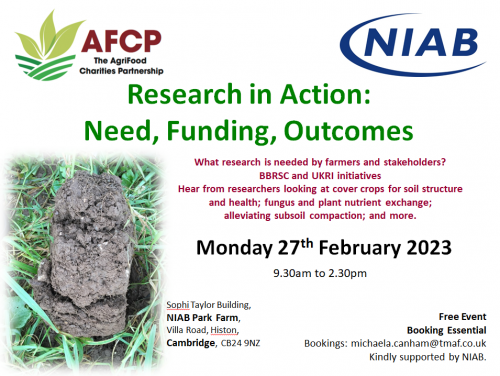 A joint AFCP and NIAB event. Full programme. Speaker Biographies.What research is needed by farmers and stakeholders?BBSRC and UKRI Initiatives.Hear from researchers looking at cover crops for soil structure and health; fungus and plant nutrient exchange; alleviating subsoil compaction; and more.9.30am to 2.30pmSophi Taylor Building, NIAB Park Farm, Villa Road, Histon, Cambridge, CB24 9NZDirections.FREE eventBooking essential. Please email AFCPCoSec@gmail.com including any dietary requirements.